KARTA PRZEDMIOTUUwaga: student otrzymuje ocenę powyżej dostatecznej, jeżeli uzyskane efekty kształcenia przekraczają wymagane minimum.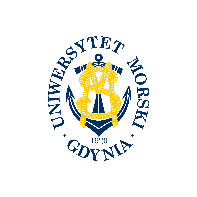 UNIWERSYTET MORSKI W GDYNIWydział Zarządzania i Nauk o Jakości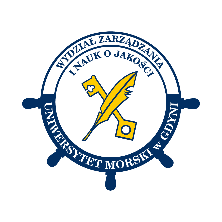 Kod przedmiotuNazwa przedmiotuw jęz. polskimKIERUNKI ROZWOJU EKONOMII ORAZ NAUK O ZARZĄDZANIU Kod przedmiotuNazwa przedmiotuw jęz. angielskimDIRECTIONS OF DEVELOPMENT OF ECONOMICS AND MANAGEMENT SCIENCESKierunekZarządzanie SpecjalnośćBiznes Elektroniczny, Transport i Logistyka w Gospodarce Globalnej, Zarządzanie FinansamiPoziom kształceniastudia drugiego stopniaForma studiówstacjonarneProfil kształceniaogólnoakademickiStatus przedmiotuwybieralnyRygorzaliczenie z ocenąSemestr studiówLiczba punktów ECTSLiczba godzin w tygodniuLiczba godzin w tygodniuLiczba godzin w tygodniuLiczba godzin w tygodniuLiczba godzin w semestrzeLiczba godzin w semestrzeLiczba godzin w semestrzeLiczba godzin w semestrzeSemestr studiówLiczba punktów ECTSWCLPWCLPII2115Razem w czasie studiówRazem w czasie studiówRazem w czasie studiówRazem w czasie studiówRazem w czasie studiówRazem w czasie studiów15151515Wymagania w zakresie wiedzy, umiejętności i innych kompetencjiZnajomość ekonomii i zarządzania.Cele przedmiotuNabycie wiedzy na temat zróżnicowania współczesnej ekonomii i nauk o zarządzaniu w powiązaniu z historycznym procesem ich kształtowania się.Osiągane efekty kształcenia dla przedmiotu (EKP)Osiągane efekty kształcenia dla przedmiotu (EKP)Osiągane efekty kształcenia dla przedmiotu (EKP)SymbolPo zakończeniu przedmiotu student:Odniesienie do kierunkowych efektów kształceniaEKP_01pogłębia znajomość terminologii używanej w ekonomii i naukach o zarządzaniuNK_W01EKP_02potrafi wymienić i scharakteryzować główne szkoły myśli ekonomicznej i nauk o zarządzaniuNK_W01, NK_W02, NK_W06EKP_03dostrzega szersze uwarunkowania bieżących problemów gospodarczychNK_W02, NK_W03, EKP_04ma świadomość złożoności problemów gospodarczych także z perspektywy historycznejNK_W07, NK_W09Treści programoweLiczba godzinLiczba godzinLiczba godzinLiczba godzinOdniesienie do EKPTreści programoweWCLPHistoryczne korzenie ekonomii głównego nurtu. Adam Smith i jego wpływ na rozwój ekonomii.3EKP_01, EKP_02, EKP_04Krytyka homo oeconomicus. Przyczyny zmierzchu tej koncepcji. Rozwój ekonomii behawioralnej.2EKP_01, EKP_02. EKP_03, EKP_04Kontrowersje wokół współczesnej teorii ekonomii. Rozwój teorii ekonomii po kryzysie 2008 r. Powstanie ekonomii wartości.2EKP_02, EKP_03, EKP_04Klasyczne teorie zarządzania. Frederick W. Taylor i kierunek naukowej organizacji pracy3EKP_01, EKP_02, EKP_03Atrybuty nauk o zarządzaniu. Powstanie dyscypliny akademickiej. Legitymizacja nauk o zarządzaniu.2EKP_01, EKP_04Wpływ nauk o zarządzaniu na sprawne funkcjonowanie organizacji.2EKP_03, EKP_04Zarządzanie operacyjne. Wpływ firm doradczych na rozwój teorii zarządzania.1EKP_01, EKP_03, EKP_04Łącznie godzin15Metody weryfikacji efektów kształcenia dla przedmiotuMetody weryfikacji efektów kształcenia dla przedmiotuMetody weryfikacji efektów kształcenia dla przedmiotuMetody weryfikacji efektów kształcenia dla przedmiotuMetody weryfikacji efektów kształcenia dla przedmiotuMetody weryfikacji efektów kształcenia dla przedmiotuMetody weryfikacji efektów kształcenia dla przedmiotuMetody weryfikacji efektów kształcenia dla przedmiotuMetody weryfikacji efektów kształcenia dla przedmiotuMetody weryfikacji efektów kształcenia dla przedmiotuSymbol EKPTestEgzamin ustnyEgzamin pisemnyKolokwiumSprawozdanieProjektPrezentacjaZaliczenie praktyczneInneEKP_01xEKP_02xEKP_03xEKP_04xKryteria zaliczenia przedmiotuZaliczenie: test. Zaliczenie testu następuje po uzyskaniu 60% punktów. Nakład pracy studentaNakład pracy studentaNakład pracy studentaNakład pracy studentaNakład pracy studentaNakład pracy studentaForma aktywnościSzacunkowa liczba godzin przeznaczona na zrealizowanie aktywnościSzacunkowa liczba godzin przeznaczona na zrealizowanie aktywnościSzacunkowa liczba godzin przeznaczona na zrealizowanie aktywnościSzacunkowa liczba godzin przeznaczona na zrealizowanie aktywnościSzacunkowa liczba godzin przeznaczona na zrealizowanie aktywnościForma aktywnościWCLLPGodziny kontaktowe15Czytanie literatury12Przygotowanie do zajęć ćwiczeniowych, laboratoryjnych, projektowychPrzygotowanie do egzaminu, zaliczenia18Opracowanie dokumentacji projektu/sprawozdaniaUczestnictwo w zaliczeniach i egzaminach2Udział w konsultacjach 2Łącznie godzin49Sumaryczna liczba godzin dla przedmiotu4949494949Sumaryczna liczba punktów ECTS dla przedmiotu22222Liczba godzinLiczba godzinLiczba godzinECTSECTSObciążenie studenta związane z zajęciami praktycznymiObciążenie studenta na zajęciach wymagających bezpośredniego udziału nauczycieli akademickich19191911Literatura podstawowaFiedor, b. (red.), Nauki ekonomiczne. Stylizowane fakty a wyzwania współczesności, PTE, Warszawa 2015.Meyer, M., Interes własny w ujęciu Adama Smitha, Ekonomista, 3, 2017.Kahneman, D., Pułapki myślenia. O myśleniu szybkim i wolnym, Media Rodzina, Poznań 2020.Griffin, R., Podstawy zarządzania organizacjami, PWN, Warszawa 2017. Literatura uzupełniającaLandreth H., Colander D., Historia myśli ekonomicznej, Wydawnictwo Naukowe PWN, Warszawa 2005.Kołodko, G., Wędrujący świat, Prószyński i S-ka, Warszawa 2008.Sedláček, T., Ekonomia dobra i zła, Studio Emka, Warszawa 2012.Kieżun, W., Podstawy organizacji i zarządzania, KiW, Warszawa 1980.Osoba odpowiedzialna za przedmiotOsoba odpowiedzialna za przedmiotdr Maciej MeyerKMMIPozostałe osoby prowadzące przedmiotPozostałe osoby prowadzące przedmiot